REQUERIMENTO 269/2015Requer informações sobre a arrecadação do IPTU (Imposto Predial e Territorial Urbano), neste município.                      Senhor Presidente,Senhores Vereadores,                    CONSIDERANDO que, os carnês do IPTU já estão sendo distribuídos para a população;                    CONSIDERANDO que, as reclamações já estão chegando em nosso gabinete e nos questionando em relação a destinação deste tributo;                 REQUEIRO que, nos termos do Art. 10, Inciso X, da Lei Orgânica do município de Santa Bárbara d’Oeste, combinado com o Art. 63, Inciso IX, do mesmo diploma legal, seja oficiado Excelentíssimo Senhor Prefeito Municipal para que encaminhe a esta Casa de Leis as seguintes informações: 1º) O reajuste do IPTU faz parte do Plano de Governo do Prefeito? 	             2 º) Qual será o valor arrecadado com o IPTU nos seguintes bairros: Jardim Sartori,Santo Antônio,Chácara São Carlos e Jardim Belo Horizonte?                      3º)  Diante das arrecadações, quais são os projetos ou benfeitorias que a administração tem planejado através dos setores competentes para os bairros citados ? Exemplificar.                                 4º) Esse vereador por exemplo através da indicação de nº 3646/2014 (Sugere ao Poder Executivo estudo para a instalação de iluminação e corrimão na passarela da Rua Cristóvão Colombo entre o bairro Sartori e jardim Paulista, neste município) solicita melhorias entre os bairros. Quando essas melhorias serão realizadas?                      5º) Essa solicitação (indicação) faz parte do planejamento do bairro ?                      6º) É sabido que está sendo construída um UBS no jardim Mariana e a mesma vai atender os bairros acima citados e qual a previsão do término desta obra.                       7º) Qual a perspectiva de aumento do caixa da municipalidade especificamente com relação ao IPTU 2015 comparado ao IPTU de 2014,em valores financeiros?                      8º) Esta verba adicional terá qual destinação ? Exemplificar.JustificativaDesde quando assumimos a nossa legislatura somos cobrados pelos moradores deste e de outros bairros. É muito comum ouvirmos que impostos são pagos e melhorias, mesmo as mais simples, demoram meses para se concretizarem. Esse é um fato corriqueiro, alguns bairros se quer recebem ou receberam algum tipo de melhoria em infraestrutura. Também entendemos que um aumento não deva afetar a capacidade do cidadão em pagar seus tributos e ainda manter a dignidade de sua família.Plenário “Dr. Tancredo Neves”, em 26 de fevereiro de 2015.Celso Ávila - PV-Vereador-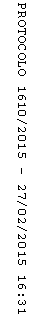 